Zgłoszenie na X Ogólnopolskie Warsztaty Metodologiczne dla Doktorantów i Habilitantów w roku akademickim 2018/2019Warszawa, 28-29 maja 2019 r.Imię i nazwisko………………………………………………………………………………Miejsce pracy…………………………………………………………………………………Dyscyplina naukowa (proszę zakreślić właściwe)Nauki o polityce i administracjiNauki prawneNauki socjologiczneHistoriaNauki o komunikacji społecznej i mediachInneUczestnictwo z prezentacją (proszę wskazać właściwy przedmiot wystąpienia)Projektu doktoratuProjektu głównego osiągnięcia habilitacyjnego lub dorobku habilitacyjnegoProjektu tematu badawczegoProjektu problemu badawczegoUczestnictwo bez prezentacjiOpłata za warsztaty: 100 złnr konta 47 2490 0005 0000 4600 7341 1896 z dopiskiem „Warsztaty metodologiczne”Członkowie PTSE z opłaconą składką za rok 2019 – opłata 80 złTemat wystąpienia…………………………………………………………………….................Krótki opis wystąpienia (do 1000 znaków; należy uwzględnić temat wystąpienia, przedmiot, rodzaj przedsięwzięcia naukowego, hipotezę)………………………………………………………………………………………………………………………………………………………….…………………………………………………………………………………………………….…………………………………………………………………………………………………….Termin zgłoszenia udziału w warsztatach: do 30 kwietnia 2019 r. Termin przedłożenia abstraktu wystąpienia wg punktów określonych w dokumencie „Abstrakt - wymogi”: do 15 maja 2019 r.Zgłoszenia prosimy przesyłać na adres e-mail dra Pawła Stawarza, Sekretarza Komitetu Organizacyjnego: pawel.stawarz@uw.edu.pl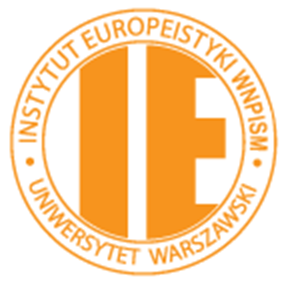 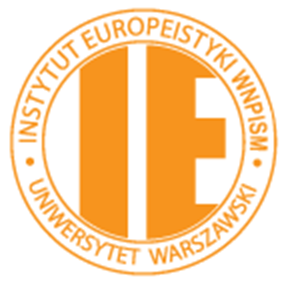 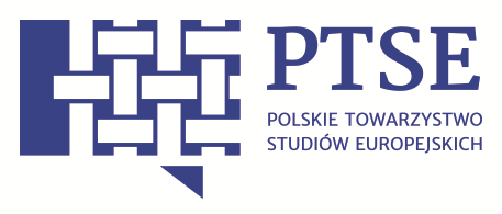 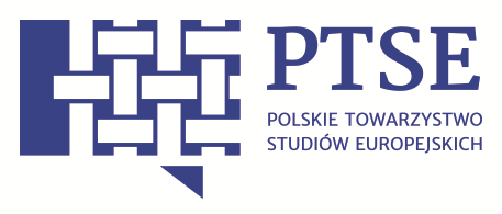 